IEEE Spectrum Insert: Multiphysics Simulation Now AvailableBURLINGTON, MA (May 23, 2014) – COMSOL, Inc. is delighted to announce the newest issue of Multiphysics Simulation magazine, an insert to IEEE Spectrum. In this edition, electrical engineers, researchers, and designers share the ways they have used multiphysics simulation to assist in diverse projects and groundbreaking work. You can read the magazine at www.comsol.com/offers/mphsim14.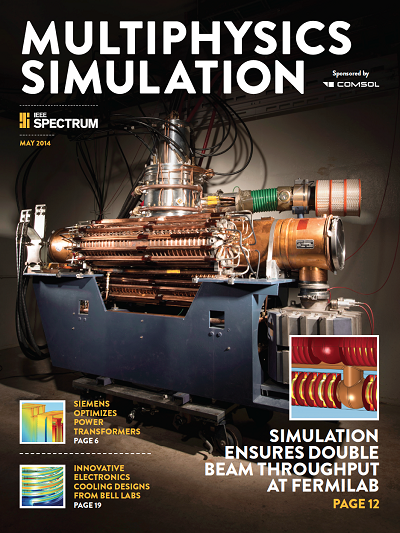 Multiphysics Simulation reports on a range of topics including electrical appliances, smart materials, radio frequency applications, and the manufacturing of semiconductors. This edition tells stories of simulating particle accelerators, power electronics, and optical antennas, to name a few. It also features a topic that has sparked lively public discussion recently across many industries: energy efficiency.The powerful and flexible thermal management needed for optimizing energy efficiency in electronic devices is a common theme in many of the stories you’ll read in Multiphysics Simulation. Highlights include the design of microthermoelectric coolers at Bell Labs, predicting heat transfer and improving thermal efficiency in household ovens at Whirlpool, and simulating power transformers at Siemens to minimize the effects of inductive heating.These glimpses into the newest developments from some of the top research institutions and tech companies from around the world demonstrate the power of multiphysics simulation. Engineers have used COMSOL Multiphysics® to increase efficiency in their devices, lower prototyping costs, and aid in the design of remarkable products and processes that are changing the technology grid across the globe.About COMSOLCOMSOL provides simulation software for product design and research to technical enterprises, research labs, and universities through 20 offices and a distributor network throughout the world. Its flagship product, COMSOL Multiphysics®, is a software environment for modeling and simulating any physics-based system. A particular strength is its ability to account for coupled or multiphysics phenomena. Add-on products expand the simulation platform for electrical, mechanical, fluid flow, and chemical applications. Interfacing tools enable the integration of COMSOL Multiphysics® simulation with all major technical computing and CAD tools on the CAE market.~COMSOL, COMSOL Multiphysics, Capture the Concept, COMSOL Desktop, and LiveLink are either registered trademarks or trademarks of COMSOL AB. All other trademarks are the property of their respective owners, and COMSOL AB and its subsidiaries and products are not affiliated with, endorsed by, sponsored by, or supported by those trademark owners. For a list of such trademark owners, see www.comsol.com/trademarks .IEEE Spectrum and the IEEE logo are registered trademarks of Institute of Electrical and Electronics Engineers, Inc.		COMSOL, Inc.1 New England Executive ParkBurlington, MA 01803 USAPhone: +1 781-273-3322Web: www.comsol.comE-mail: info@comsol.comEditor contact: Valerio MarraTechnical Marketing Manager valerio@comsol.comThe magazine is available for download at: www.comsol.com/offers/mphsim14